City of San Antonio

AGENDA
City Council A Session
City Hall Complex
San Antonio, Texas 78205 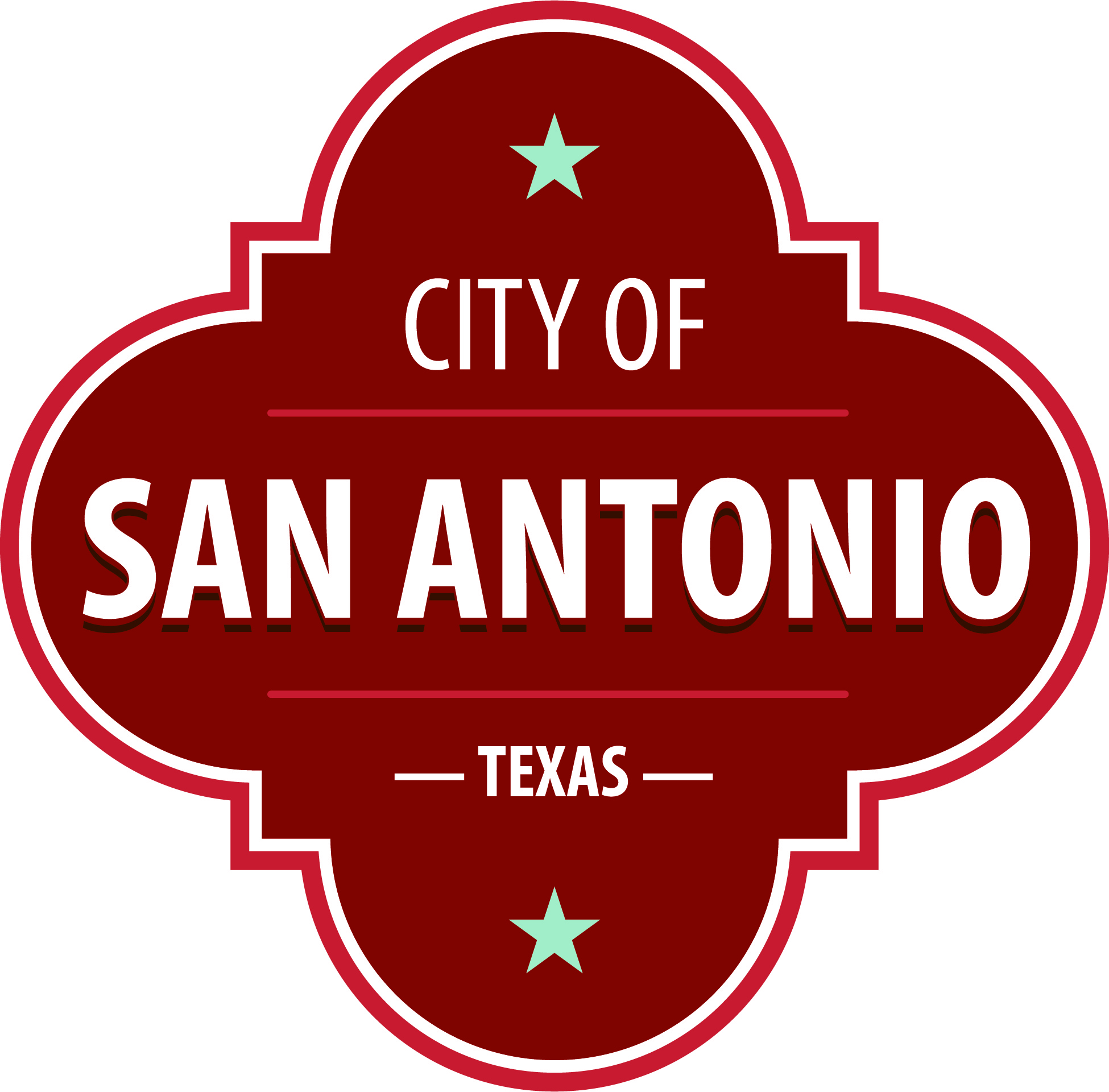 The City Council will hold its regular meeting in the Norma S. Rodriguez Council Chamber in the Municipal Plaza Building beginning at the above referenced date and time for the following items.  Once convened, the City Council will take up the following items in any order during the meeting but no sooner than the designated times.9:00AM: Call to OrderMembers of the public can comment on items on the agenda. To sign up to speak visit www.saspeakup.com. Click on meetings and events and select the meeting you’d like to participate in. Sign up to speak or submit a written comment. Questions relating to these rules may be directed to the Office of the City Clerk at (210) 207-7253.

Individuals signing up for public comment may register for VIA bus fare or parking validation at www.saspeakup.com. VIA bus fare or parking at City Tower Garage (located at 100 Blk N. Main) will be provided to individuals who request the assistance. Staff will provide VIA bus fare passes and parking validation tickets in the lobby of City Council Chambers. 
 To view the Live meeting please view our Live StreamDuring the meeting, the City Council may meet in executive session for consultation with the City Attorney's Office concerning attorney-client matters under Chapter 551 of the Texas Government Code.
 ACCESS STATEMENT
The City of San Antonio ensures meaningful access to City meetings, programs and services by reasonably providing: translation and interpretation, materials in alternate formats, and other accommodations upon request.  To request these services call (210) 207-2098 or Relay Texas 711 or by requesting these services online at https://www.sanantonio.gov/gpa/LanguageServices.  Providing at least 72 hours’ notice will help to ensure availability. Intérpretes en español estarán disponibles durante la junta del consejo de la ciudad para los asistentes que lo requieran. También se proveerán intérpretes para los ciudadanos que deseen exponer su punto de vista al consejo de la ciudad. Para más información, llame al (210) 207-7253

For additional information on any item on this agenda, please visit www.sanantonio.gov or call (210) 207-7080.
 THE CITY COUNCIL MAY RECESS FOR LUNCH AND RECONVENE TO CONSIDER ANY UNFINISHED COUNCIL BUSINESS 

6:00 P.M. – If the Council has not yet adjourned, the presiding officer shall entertain a motion to continue the council meeting, postpone the remaining items to the next council meeting date, or recess and reconvene the meeting at a specified time on the following day 

Posted on: 08/25/2022  09:49 AMThursday, May 12, 20229:00 AMMunicipal Plaza Building18.2022-05-12-0341Ordinance approving a renewal and amendment of an agreement with Carvajals, Inc. d/b/a Carvajal Pharmacy to add an additional $1,200.00, increasing the annual compensation to an amount not to exceed $16,200.00 to manage Class D Pharmacy medications for Metro Health programs including Tuberculosis Control for a term starting June 1, 2022 and ending May 31, 2023, with options to renew for two, one-year terms, for a total compensation amount up to $78,600.00 inclusive of renewals. Funding for the agreement is available in the FY 2022 General Fund Budget. Funding for subsequent years is contingent upon City Council approval of the annual budget. [Erik Walsh, City Manager; Claude A. Jacob, Director, Health]19.2022-05-12-0342Ordinance approving an amendment to an agreement with The University of Texas Health Science Center at San Antonio to extend the term through September 30, 2022 to provide the San Antonio Metropolitan Health District with SARS-CoV-2 genetic sequencing data at no additional cost. [Erik Walsh, City Manager; Claude A. Jacob, Director, Health]20.2022-05-12-0029RResolution supporting the freedom to read and to access information in public libraries. [David W. McCary, Assistant City Manager; Ramiro S. Salazar, Director, Library Department]21.2022-05-12-0343Ordinance approving an amendment to the Golf Course Management Agreement with Municipal Golf – San Antonio (MGA-SA) for the management, operations, and maintenance of City-owned golf courses and a driving range and an amendment to the License Agreement with San Antonio Development FORE Youth, Inc. (formerly San Antonio Golf Association) for the operations, maintenance, and programming of the Polo Field Golf Center (First Tee) in Brackenridge Park. There is no fiscal impact associated with this action. [David W. McCary, Assistant City Manager; Homer Garcia III, Director, Parks & Recreation]6.2022-05-12-0331Ordinance awarding the 2022 Pavement Preservation Package 5 - Micro Surface Task Order Contract to Intermountain Slurry Seal, Inc. in an amount not to exceed $1,789,275.00. [Roderick Sanchez, Assistant City Manager; Razi Hosseini, Director, Public Works]7.2022-05-12-0332Ordinance awarding a construction contract to E-Z Bel Construction, LLC in the amount of $4,312,895.70 of which $1,293,659.67 will be reimbursed by San Antonio Water System and $212,815.50 will be reimbursed by CPS Energy for the Roosevelt Avenue (I-10 to South St. Mary’s Street) Project located in Council Districts 3 and 5. Funds are available from the 2017 - 2022 General Obligation Bond Program and are included in the FY 2022 – FY 2027 Capital Improvement Program. [Roderick Sanchez, Assistant City Manager; Razi Hosseini, Director, Public Works]8.2022-05-12-0333Ordinance approving an Interlocal Agreement between the City of San Antonio and Bexar County in an amount not to exceed $4,000,000.00 for the design, environmental and construction-related costs for Seeling Channel Phase IV Drainage, a previously authorized General Obligation Bond and Storm Water Regional Facilities funded project, located in Council District 7; and authorizing the acceptance and appropriation of funds in the amount not to exceed $4,000,000.00 from Bexar County for the Seeling Channel Phase IV Drainage Project. [Roderick Sanchez, Assistant City Manager; Razi Hosseini, Director, Public Works]9.2022-05-12-0334Ordinance awarding a construction contract to E-Z Bel Construction, LLC in the amount of $2,047,150.58, of which $348,333.00 will be reimbursed by CPS Energy; re-appropriating $255,677.39 in 2012 General Obligation Bonds from the Hemisfair Area Street Development Project intended for this purpose and to properly account for the asset upon completion; and amending the FY 2022 - FY 2027 Capital Improvement Program for the Hemisfair Park Streets Phase 2 Project, a 2017 Bond project, located in Council District 1. Funds are available from the 2017 - 2022 General Obligation Bond Program and previously authorized general obligation bond funds included in the FY 2022 – FY 2027 Capital Improvement Program. [Roderick Sanchez, Assistant City Manager; Razi Hosseini, Director, Public Works]